 Warszawa, 30 grudnia 2021 r.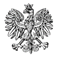 WPS-IV.431.1.27.2021.MTDyrektor Placówki Opiekuńczo-Wychowawczej Socjalizacyjnej w Gołotczyźnie WYSTĄPIENIE POKONTROLNENa podstawie art. 197b w związku z art. 186 pkt 3 ustawy z dnia 9 czerwca 2011 r. o wspieraniu rodziny i systemie pieczy zastępczej (Dz. U. z 2020 r. poz.821, z późn. zm.), zwanej dalej ustawą, zespół starszych inspektorów wojewódzkich Wydziału Polityki Społecznej Mazowieckiego Urzędu Wojewódzkiego w Warszawie: Aneta Pilecka-Pietrzak i Agata Łukasiak-Walaszek oraz zastępca kierownika Oddziału - Małgorzata Tajchman,  przeprowadził w terminie 30 czerwca 2021 r. 
do 4 sierpnia 2021 r.  kontrolę kompleksową w trybie zwykłym w Placówce Opiekuńczo-Wychowawczej Socjalizacyjnej w Gołotczyźnie, ul. Ciechanowska 18, zgodnie z Planem Kontroli Zewnętrznych Mazowieckiego Urzędu Wojewódzkiego w Warszawie na rok 2021.Zakres kontroli obejmował przestrzeganie standardów opieki i wychowania w placówkach opiekuńczo-wychowawczych oraz działania placówki na rzecz powrotu dziecka do rodziny biologicznej, utrzymywania z nią kontaktów, zaspokajania potrzeb dziecka i respektowania jego praw, przestrzegania przepisów określających zasady działania placówki opiekuńczo- wychowawczej, jak również zgodności zatrudnienia pracowników z kwalifikacjami określonymi w ustawie z dnia 9 czerwca 2011 r. o wspieraniu rodziny i systemie pieczy zastępczej w okresie od 1 stycznia 2020 r. do dnia kontroli. Na podstawie art. 197d ww. ustawy oraz na podstawie rozporządzenia Ministra Pracy i Polityki Społecznej z dnia 21 sierpnia 2015 r. w sprawie przeprowadzania kontroli przez wojewodę oraz wzoru legitymacji uprawniającej do przeprowadzania kontroli (Dz. U. poz. 1477) przekazuję niniejsze wystąpienie pokontrolne. Ustaleń niniejszej kontroli dokonano na podstawie: złożonych przez dyrektora wyjaśnień , udostępnionej dokumentacji oraz przekazanych informacji.Powiat ciechanowski Decyzją Wojewody Mazowieckiego Nr 7/2011 z 10.01.2011 r. otrzymał zezwolenie na prowadzenie Placówki Opiekuńczo-Wychowawczej Socjalizacyjnej 
w Gołotczyźnie (zwanej dalej Placówką); decyzja została zmieniona decyzją Nr 814/2018
 z 9.05.2018 r. (w związku ze zmianą typu) oraz Decyzją Nr 22/2021 z 26.01.2021 r. (w związku 
ze zmianą limitu liczby miejsc). Placówka jest całodobową placówką opiekuńczo-wychowawczą łączącą zadania placówki typu socjalizacyjnego i interwencyjnego, posiada 14 miejsc, w tym 2 interwencyjne. Organem prowadzącym jest Powiat Ciechanowski. Placówka działa na podstawie:Statutu Placówki Opiekuńczo-Wychowawczej Socjalizacyjnej w Gołotczyźnie stanowiącego załącznik do Uchwały Nr VI/16/136/2020 Rady Powiatu Ciechanowskiego z dnia 27 stycznia 2020 r. w sprawie ogłoszenia tekstu jednolitego Statutu Placówki Opiekuńczo-Wychowawczej Socjalizacyjnej w Gołotczyźnie; Regulaminu Organizacyjnego Placówki Opiekuńczo-Wychowawczej Socjalizacyjnej 
w Gołotczyźnie wprowadzonego Uchwałą nr 171/2012 Zarządu Powiatu Ciechanowskiego 
z dnia 28 grudnia 2012 r. w sprawie uchwalenia Regulaminu Organizacyjnego Placówki Opiekuńczo-Wychowawczej Socjalizacyjnej w Gołotczyźnie ;Regulaminu Organizacyjnego Placówki Opiekuńczo-Wychowawczej Socjalizacyjnej 
w Gołotczyźnie wprowadzonego Uchwałą nr 190/2020 Zarządu Powiatu Ciechanowskiego 
z dnia 21 grudnia 2020 r. w sprawie uchwalenia Regulaminu Organizacyjnego Placówki Opiekuńczo-Wychowawczej Socjalizacyjnej w Gołotczyźnie;W § 17 ust. 2 regulaminu organizacyjnego przywołano uchylone przepisy art. 37 ust. 2 ustawy, 
w § 28 ust. 1 pkt 2 wpisano nieaktualną nazwę dokumentu. W okresie kontrolnym dyrektora Placówki zastępowały: do listopada 2020 r. pracownik socjalny (na podstawie zakresu obowiązków), od stycznia 2021 r. pedagog na podstawie upoważnienia 
(w sprawach opiekuńczo-wychowawczych) i główny księgowy (w sprawach administracyjnych). Koszt utrzymania dziecka w placówce w 2020 r. wynosił 4 928,00 zł, a w 2021 r. 4 961,00 zł. 
W okresie objętym kontrolą Placówka była kontrolowana przez Powiatowe Centrum Pomocy Rodzinie w Ciechanowie w zakresie sporządzenia Indywidualnego Programu Usamodzielnienia dla wychowanka. Zalecono ponowne przeanalizowanie IPU. W związku z epidemią COVID-19 w Placówce zostały wprowadzone: Zarządzeniem Nr 4/2020 Dyrektora Placówki Opiekuńczo-Wychowawczej Socjalizacyjnej 
w Gołotczyźnie z dnia 9 czerwca 2020 r. zalecenia w okresie trwania pandemii Covid-19 mające na celu zminimalizowanie zagrożenia zakażenia koronawirusem;Zarządzeniem Nr 5/2020 Dyrektora Placówki Opiekuńczo-Wychowawczej Socjalizacyjnej 
w Gołotczyźnie z dnia 9 czerwca 2020 r. procedury w okresie trwania pandemii Covid-19, w tym postępowania w przypadku zakażenia koronawirusem pracownika, wychowanka, 
w stosunku do nowego wychowanka, powracającego ze szpitala lub z ucieczki.

Standard świadczonych usługPrzestrzeganie standardów opieki i wychowania sprawdzono na podstawie udzielonych wyjaśnień oraz dokumentacji, w tym dotyczącej kieszonkowego, 5 wychowanków placówki (nr 10, 11,13, 14 
z wykazu wychowanków oraz wychowanka przyjętego 29.06.2021 r.). W okresie kontrolnym w Placówce przebywało 25 dzieci. W dniu kontroli spełniony był standard dotyczący liczby miejsc określony w art. 95 ust. 3 ustawy. Na listę wychowanków wpisanych było 14 dzieci (XXXXXXXXXXXXXXXXXXXX). Ze względu na okres wakacyjny część dzieci została urlopowana do domów rodzinnych, na miejscu przebywało 7 wychowanków. Wychowankowie byli w wieku od 10 do 22 lat, w związku z powyższym spełniony był standard dotyczący wieku, określony w art. 95 ust. 1 ustawy.W 2020 r. nie przyjęto do placówki żadnego wychowanka, w 2021 r. - 3 w trybie zabezpieczenia.  
W okresie kontrolnym Placówkę opuściło 11 wychowanków (usamodzielnienia), w tym 4 
w 2021 r.. Podmiot prowadzący nie występował do Wojewody Mazowieckiego o wydanie decyzji w sprawie zezwolenia na przyjęcie dzieci pomimo przekroczenia limitu miejsc w placówce.Budynek Placówki znajduje się na ogrodzonym terenie, na którym mieści się również Zespół Szkół Centrum Kształcenia Rolniczego w Gołotczyźnie z internatem. Zespół połączony jest z Placówką łącznikiem. Placówka zajmuje pomieszczenia na parterze i I piętrze budynku. Ze względu na zmniejszenie liczby miejsc II piętro zostało wyłączone z użytku. Z ustaleń dokonanych w czasie oględzin budynku, w którym mieści się Placówka wynika, że pomieszczenia wymagają odnowienia i/ lub pomalowania: noszą ślady intensywnego użytkowania, meble są zdekompletowane lub uszkodzone, konieczna jest ich naprawa lub wymiana. W łazienkach stwierdzono brak wieszaków na ręczniki, miejsc na ubrania zdjęte do kąpieli. W pokoju do wypoczynku chłopców rozłożona była trutka na owady – kontrolerzy poprosili o jej usunięcie.W Placówce zapewnione są 4 posiłki dziennie (śniadanie, II śniadanie, obiad, kolacja). Posiłki przygotowywane są w kuchni działającej przy Zespole Szkół Centrum Kształcenia Rolniczego 
w Gołotczyźnie (na podstawie umowy), obiady spożywane są w stołówce Zespołu. Placówka, zgodnie z § 18 ust. 1 pkt 9 rozporządzenia Ministra Pracy i Polityki Społecznej z dnia 22 grudnia 2011 r. w sprawie instytucjonalnej pieczy zastępczej (Dz. U. Nr 192, poz. 1720) zapewnia całodobowy dostęp do produktów żywnościowych, w tym napojów w aneksie kuchennym, 
co stwierdzono w czasie oględzin budynku. Do aneksu przynoszone są również produkty niezbędne do sporządzenia śniadań i kolacji. W Placówce nie przebywały dzieci, którym zlecono specjalistyczne diety.Podstawową opiekę lekarską zapewnia Ośrodek Zdrowia w Sońsku, zgodnie z zaleceniami wychowankowie korzystają z pomocy specjalistów; 2 wychowanków jest pod stałą opieką lekarza psychiatry i przyjmuje leki przez niego zlecone. Placówka na bieżąco zapewnia konieczne leki, środki opatrunkowe, produkty lecznicze i zakup okularów. Leki przechowywane są w zamykanej 
na klucz szafce w pokoju wychowawców. Z wyjaśnień dyrektora wynika, że „leki przepisane przez lekarza psychiatrę są przechowywane w apteczce zamykanej na klucz i podlegają ścisłej ewidencji”. Podawanie dzieciom innych leków było wpisywane w zeszycie raportów. Z uwagi 
na brak uporządkowania zapisów, określenie częstotliwości oraz dawki podawanej wychowankom było utrudnione.  Za wyposażenie w odzież, obuwie, bieliznę odpowiedzialny jest wychowawca kierujący procesem wychowawczym. Zakupów dokonywano zgodnie z potrzebami danego dziecka i z jego udziałem. Część zakupów dokonywana jest internetowo. Środki higieny osobistej przechowywane są 
w magazynie Placówki, dzieciom wydawane są zgodnie z potrzebami. Podręczniki szkolne 
i ćwiczenia zapewnia placówka oraz szkoły. Wychowankowie placówki realizowali obowiązek szkolny w szkołach właściwych ze względu 
na poziom nauczania w Sońsku, Ciechanowie. XXXXXXXXXXXXXXXXXXXXXXXXXXXXXX
XXXXXXXXXXXXXXXXXXXXXXXXXXXXXXXXXXXXXXXXXXXXXXXXXXXXXXXXXXXXXXXX.Do ww. ośrodków dzieci są dowożone samochodem służbowym, opłaty za pobyt ponosi Placówka.  Do szkoły podstawowej  wychowankowie dojeżdżają autobusami szkolnymi, koszty dojazdu 
do szkół ponadpodstawowych ponosi Placówka. Bieżącą pomoc w nauce zapewniają wychowawcy, pedagog. Kontakt ze szkołami utrzymują wychowawcy. Ze względu na stan pandemii udział dzieci w zajęciach pozalekcyjnych i rekreacyjno-sportowych poza Placówką był znacznie ograniczony: kiedy było to możliwe dzieci korzystały z zajęć sportowych w szkołach. 
W ramach zajęć specjalistycznych prowadzone były zajęcia korekcyjne, kompensacyjne 
i wyrównawcze.  W Placówce obowiązują Zasady przydzielania kieszonkowego w Placówce Opiekuńczo-Wychowawczej Socjalizacyjnej w Gołotczyźnie. W dokumencie określono kwotę bazową kieszonkowego, która wynosi 20 zł; kwota może ulec podwyższeniu lub obniżeniu. W Zasadach nie określono kwoty do jakiej można obniżyć kieszonkowe. Za wypłatę odpowiedzialny jest wychowawca, odbiór jest potwierdzany podpisem dziecka. Wychowankowie najczęściej otrzymują całą kwotę jednorazowo. Wychowankom przebywającym w ośrodkach kieszonkowe jest przekazywane przekazem pocztowym. Opiekę nad dziećmi w godzinach nocnych zapewnia 1 wychowawca, a obchody nocne, o których mowa w § 12 rozporządzenia zapisywano w zeszycie raportów. W Placówce nie było przypadków samowolnego oddalenia. Dodatki w wysokości świadczenia wychowawczego dla wszystkich wychowanków gromadzone są na rachunku depozytowym, na indywidualnej kartotece dla każdego wychowanka. Zgodnie 
z pisemnymi wyjaśnieniami dyrektora, środki w większości gromadzone były do momentu usamodzielniania wychowanka. Ponadto Zarządzeniem nr 1/2020 Dyrektora Placówki Opiekuńczo-Wychowawczej Socjalizacyjnej w Gołotczyźnie z dnia 23 marca 2020 r. uregulowano wypłatę dodatku w wysokości świadczenia wychowawczego w czasie dłuższego urlopowania wychowanków do domów rodzinnych (w okresie pandemii). W okresie kontrolnym 20 wychowanków było uprawnionych i otrzymywało świadczenie. 2 dzieci wykorzystało część środków pochodzących z ww. świadczenia  na opłacenie kursu prawa jazdy 
i nauki języka angielskiego, 7 wypłaciło część pieniędzy na czas urlopowania do domu rodzinnego, 7 – w związku z usamodzielnieniem. 
W kontrolowanym okresie nie przebywali w Placówce wychowankowie, których pośrednio lub bezpośrednio dotyczyły sytuacje nadużyć o charakterze seksualnym. 
W związku z powyższym tę część zadania oceniono: pozytywnie pomimo uchybień. Sposób organizacji i dokumentowania pracy wychowawczej prowadzonej w placówce.
Ustaleń dokonano na podstawie przedstawionej przez dyrektora dokumentacji prowadzonej dla 5 wychowanków Placówki (nr 10, 11, 13, 14 z wykazu wychowanków oraz przyjętego XXXXXXXXXXX.
W Placówce prowadzono dokumentację wymaganą rozporządzeniem Ministra Pracy i Polityki Społecznej z dnia 22 grudnia 2011 r. w sprawie instytucjonalnej pieczy zastępczej (Dz. U. Nr 292, poz. 1720).Diagnoza psychofizyczna – opracowana przez pedagoga w okresie do miesiąca od przyjęcia do Placówki. W dokumentach uwzględniono elementy wskazane w § 14 ust. 3 rozporządzenia. Treść dokumentu jest ogólna, w szczególności w części dotyczącej przyczyn kryzysu w rodzinie, wpisy dotyczą raczej sytuacji rodzinnej,  środowiska domowego (nr 14 z wykazu wychowanków); w obszarze rozwój dziecka – dołączone wyniki badań pedagogicznych. We  wskazaniach określonych w § 14 ust. 4 rozporządzenia nie uwzględniono pkt 2), 4) i 5) czyli programu terapeutycznego, pracy przygotowującej dziecko do umieszczenia  w rodzinie zastępczej lub rodzinnym domu dziecka i przygotowania do usamodzielnienia. Stwierdzono powtarzające się wpisy w dokumentach opracowanych dla różnych wychowanków, np. 10 i 11 z wykazu. 
Plan pomocy dziecku - opracowany przez wychowawcę opatrzony jego podpisem; jeden 
z dokumentów zawierał także podpis asystenta rodziny. Nie wszystkie plany opatrzone były datą powstania (brak daty w planie wychowanka nr 13 z wykazu). Zgodnie z § 15 ust. 3 pkt 2 rozporządzenia wyznaczano cel pracy z dzieckiem np. powrót 
do rodziny. Cele i działania długoterminowe ujęto w jednym obszarze, bez wyodrębnienia, zawarte wpisy wskazują, że są to proponowane działania (nr 11 i 13 z wykazu). Podobnie w przypadku celów i działań krótkoterminowych. Analiza dokumentów wykazała, że wpisy były ogólne np. tworzenie sytuacji wychowawczych-zaspokojenie potrzeb, zapewnienie optymalnych warunków do rozwoju, pomoc w nadrabianiu zaległości (nr 13 z wykazu). Elementem planu są wyszczególnione obszary (np. sytuacja prawna i rodzinna dziecka, utrzymanie kontaktów z rodziną-potrzeby dziecka, potrzeby dziecka w sferze opiekuńczej, rozwojowej, emocjonalnej), w których określono: stan w momencie opracowanie planu, co chcemy osiągnąć, sposób, w jaki chcemy osiągnąć zamierzone cele, termin realizacji, osoby odpowiedzialne, uwagi. Z dokonanej analizy wynika, że brak jest zbieżności między określonymi wcześniej celami i działaniami (długo 
i krótkoterminowymi) oraz zapisami w poszczególnych obszarach. Do planów co miesiąc tworzone są Cele szczegółowe do pracy z dzieckiem, zawarto w nich: potrzeby, co chcemy osiągnąć, sposób w jaki chcemy osiągnąć zamierzony cel, osoby odpowiedzialne, termin realizacji, data i podpis. 
W przypadku wychowanki poz. 11 z wykazu w tym miejscu znalazła się informacja o ciąży. Modyfikacje planu sporządzane były na podstawie Karty modyfikacyjnej do planu pomocy dziecku opracowanej na spotkaniu zespołu ds. okresowej oceny sytuacji dziecka w dniu… . Modyfikacja dokonywana jest po ok. roku od umieszczenia wychowanka w Placówce, jej powstanie nie jest zbieżne z datami posiedzeń zespołu ds. okresowej oceny sytuacji dziecka, np. poz. 11 z wykazu wychowanków przyjęta 7.10 2018 r. modyfikacje: 18.09.2019 r. i wrzesień 2020 r., daty zespołów: 4.06.2020 r., 24.11.2020 r., 18.05.2021 r. Zgodnie z art. 136 pkt 3 celem pracy zespołu ds. okresowej oceny sytuacji dziecka jest m.in. modyfikowanie planu pomocy dziecku. 
Obszary określone w pkt III dokumentu nie są spójne z obszarami przytoczonymi w planie pomocy dziecku w związku z powyższym trudno określić modyfikowaną sferę i zakres modyfikacji. 
Karta pobytu – wypełniana przez wychowawcę kierującego procesem wychowawczym raz 
w miesiącu w obszarach wskazanych w § 17 ust. 1 pkt 2 rozporządzenia, wpisy opatrzone były datą 
i podpisem osoby sporządzającej. Zgodnie z § 17 ust. 4 pkt 1 ww. rozporządzenia kartę pobytu dziecka uzupełnia się nie rzadziej niż co 2 tygodnie w przypadku dziecka umieszczonego w placówce opiekuńczo-wychowawczej typu interwencyjnego (…). Analiza postanowień wydanych dla wychowanka poz. 13 z wykazu wychowanków wykazała, że został umieszczony tymczasowo na czas trwania postępowania, czyli interwencyjnie, natomiast wpisy w jego Karcie pobytu były dokonywane co miesiąc, co jest niezgodne z ww. przepisem.   Ponadto stwierdzono: w obszarze Współpraca z instytucjami i organizacjami działającymi na rzecz dziecka i rodziny, w tym z asystentem rodziny – wpisy tylko w maju 2021 r. (wychowanek nr 13 
z wykazu), wpisy łączone w lipcu i sierpniu 2020 r. w przypadku wychowanka nr 10 z wykazu.
Arkusz obserwacji i badań pedagogicznych wychowanka – dokument funkcjonuje pod nazwą Arkusz obserwacyjny dziecka. Wpisy dokonywane są z różną częstotliwością (2-6 razy w miesiącu), dotyczą głównie przewinień wychowanków, ze względu na brak podpisów nie jest możliwe określenie, kto ich dokonał.

Karta udziału w zajęciach specjalistycznych: w 2 przypadkach (poz. 11 i 13 z wykazu wychowanków) wpisano „Nie wymaga pomocy specjalistycznej. Uczestniczy w zajęciach doskonalących z poszczególnych przedmiotów.” W przypadku wychowanka poz. 11 z wykazu wychowanków z załącznika nr 5 do programu kontroli dotyczącym udziału w zajęciach, w tym wychowawczych, kompensacyjnych, terapeutycznych, rewalidacyjnych realizowanych w placówce lub poza nią zapisano, że uczestniczy w zajęciach korekcyjnych, kompensacyjnych i wyrównawczych – nie wpisano ich w Kartę udziału (…).  W pozostałych przypadkach: poz. 10 
z wykazu – brak wpisów w 2020 i 2021 r. (w załączniku nr 5 do Programu kontroli wpisano udział w zajęciach specjalistycznych w placówce i poza nią, ponadto z pism kierowanych do sądu wynika, 
że wychowanek brał udział w zacięciach w ramach terapii uzależnień), poz. 14 z wykazu wychowanków – wpisano treść opinii z poradni psychologiczno-pedagogicznej. 
Ze względu na brak podpisu pod kartami nie można potwierdzić osoby prowadzącej. 
Ewidencja – nie uwzględniono adresu ostatniego miejsca zamieszkania dziecka (§17 ust. 5 pkt 3 rozporządzenia), ponadto zawierała elementy wskazane w § 17 ust. 5 rozporządzenia.W związku z powyższym tę część zadania oceniono: pozytywnie pomimo nieprawidłowościZasadność dalszego pobytu dziecka w placówce Ustaleń dokonano na podstawie analizy dokumentacji wychowanków nr 10, 11, 13, 14 z wykazu wychowanków i przyjętego XXXXXXXXXX oraz przedstawionych przez dyrektora dokumentów
 i wyjaśnień.Spośród 14 wychowanków przebywających w placówce na dzień kontroli 6 zostało umieszczonych w trybie zabezpieczenia na czas trwania postępowania. Zgodnie z przedstawioną informacją 
2 wychowanków umieszczonych w trybie interwencji przebywało w Placówce ponad 6 miesięcy 
ze względu na trwające postępowanie sądowe (wychowankowie usamodzielnili się w 2020 
i 2021 r.). Status prawny wychowanków przedstawia załącznik nr 2 do Programu kontroli.W okresie kontrolnym zespoły ds. okresowej oceny sytuacji dziecka odbyły się: 20.01.2020 r. (dla 1 wychowanka), 15 i 18.03.2020 r. (dla 6 wychowanków), 4.06.2020 r., 20. 23. i 24.11.2020 r., 29.01.2021 r. (dla 1 wychowanki) i 18.05.2021 r. W związku z powyższym zachowane były terminy określone w art. 138 ust. 1 ustawy. Zgodnie z art. 138 ust. 2 ustawy wnioski zespołu przesyłane były do właściwego sądu. W posiedzeniach zespołów brali udział: dyrektor i pracownicy Placówki oraz przedstawiciel PCPR w Ciechanowie. Analiza dat przybycia wychowanków oraz dat posiedzeń zespołów wskazuje, że nie są organizowane zespoły dla nowo przybyłych dzieci: poz. 13 z wykazu przyjęty 10.02.2021 r. pierwszy zespół 18.05.2021 r.; poz. 14 z wykazu przyjęty do Placówki 21.05.2021 r. – do dnia kontroli brak zespołu.Przepis art. 100 ust. 4a ustawy zastosowano wobec wychowanka (nr 10 z wykazu): wnioski 
o wszczęcie postępowania o wydanie zarządzeń wobec dziecka celem uregulowania jego sytuacji prawnej skierowano do właściwego sądu 1.07. i 30.11.2020 r.  W ramach realizacji przepisu art. 4a ustawy wychowawca prowadzący przygotowuje na posiedzenie zespołu ds. okresowej oceny sytuacji dziecka Informacje opiekuna indywidualnego, która zawiera również opinię wychowanka dotyczącą jego sytuacji.  W pisemnej informacji dyrektor Placówki stwierdził: „Przed każdym posiedzeniem zespołu ds. okresowej oceny sytuacji dziecka p. pedagog zaprasza indywidualnie każde dziecko i przeprowadza z nim rozmowę.” 
W dokumentacji pedagoga brak było potwierdzenia przeprowadzenia takich rozmów.W okresie kontrolnym w Placówce nie przebywały dzieci, których status prawny umożliwiał adopcję, w związku z tym zespół nie przygotowywał opinii, o których mowa w art. 139a ust. 1 ustawy.Stały osobisty kontakt z obojgiem rodziców utrzymywało 3 wychowanków. Z Placówką współpracowały 3 rodziny w zakresie m.in. poprawy relacji rodzic-dziecko, aktywizowania 
do utrzymywania kontaktów, mobilizacji do podejmowania działań ukierunkowanych na powrót dziecka do domu.  W związku z powyższym tę część zadania oceniono: pozytywnie pomimo uchybień.Zakres i jakość działań zmierzających do usamodzielnienia wychowanków Sprawdzono na podstawie analizy dokumentacji i wyjaśnień przekazanych przez dyrektora Placówki.Na dzień kontroli w Placówce przebywało 3 wychowanków pełnoletnich. Zgodnie z danymi zawartymi w załączniku nr 3 do Programu kontroli w 2020 r. opuściło Placówkę 7 usamodzielnionych wychowanków, w 2021 r. – 4.  W ramach działań związanych z usamodzielnieniem wychowankowie otrzymują pomoc 
w uregulowaniu spraw prawnych, alimentacyjnych, uzyskaniu świadczeń, pozyskaniu własnego lokalu, założenia kont bankowych itp.. Na subkontach gromadzone są środki finansowe (500+, renty, alimenty), które wychowankowie mogą wykorzystać po opuszczeniu Placówki. 
Z przekazanych danych wynika, że w 2020 r. w procesie usamodzielnienia pozostawało 5 wychowanków, w br. – 3.  W okresie kontrolnym 8 wychowanków uczestniczyło w kursach zawodowych, kursach na prawo jazdy. Z wypowiedzi dyrektora wynikało, że w okresie kontrolnym PCPR w Ciechanowie nie organizował szkoleń dla usamodzielniających się wychowanków. Powiat ciechanowski nie dysponuje żadnym mieszkaniem chronionym, w związku z powyższym wychowankowie z trudną sytuacją lokalową pozostają w Placówce do czasu jej unormowania 
(np. wychowanka poz. 2 – 27.01.2021 r. podpisany kontrakt i zgoda dyrektora na pobyt 
do ukończenia nauki w 2022 r.).
Zgodnie z pisemną informacją dyrektora Placówki, za przebieg procesu usamodzielnienia, w tym współpracę w tym zakresie z MOW lub MOS, do 1 grudnia 2020 r. odpowiedzialny był pracownik socjalny, po 1 grudnia 2020 r. – pedagog.  W kontrolowanym okresie 6 wychowanków dokonało wyboru opiekuna usamodzielnienia, dla 8 opracowany został indywidualny program usamodzielnienia. W 2 przypadkach nie został dotrzymany termin wyboru opiekuna usamodzielnienia, określony w art. 145 ust. 2 ustawy: wychowanek poz. 16: ur. 11.11.2002 r. – opiekun 21.09.2020 r. poz. 20: ur. 09.04.2002 r. – opiekun 29.02.2020 r.  Terminy opracowania indywidualnego programu usamodzielnienia były zgodne z art. 145 ust. 4 ustawy, z wyjątkiem wychowanki poz. 15. W przypadku wychowanka poz. 22 z wykazu nie zostały podjęte żadne działania ze względu na jego długoterminową nieobecność (samowolne oddalenie 
z MOW). O powyższej sytuacji informowane było Powiatowe Centrum Pomocy Rodzinie
w Ciechanowie.Opiekunowie usamodzielnienia zostali zaakceptowani, a IPU zatwierdzony przez kierowników właściwych powiatowych centrów pomocy rodzinie – na dokumentach brakowało daty dziennej zatwierdzenia. 
W związku z powyższym tę część zadania oceniono: pozytywnie pomimo uchybień.
Przestrzeganie i wykonywanie praw dzieckaSprawdzono na podstawie analizy dokumentów organizacyjnych placówki oraz odpowiedzi 
i wyjaśnień udzielonych przez dyrektora. Wychowankowie odmówili udziału w rozmowie oraz wypełnianiu ankiet. W Placówce opracowany został Regulamin samorządu wychowanków Placówki Opiekuńczo-Wychowawczej Socjalizacyjnej w Gołotczyźnie.W powyższym dokumencie stwierdzono:zapisy praw dziecka wpisano w dwóch punktach (pkt 4 oraz w części dotyczącej obowiązków, praw, nagród i kar): ujęto zapisy niebędące prawami, np. dotyczące rozkładu dnia (oglądanie programów telewizyjnych w określonych godzinach), będące zadaniami placówki (korzystania z odzieży i obuwia, zwracania się z problemami do pracowników, pomocy psychologiczno-pedagogicznej, zorganizowanego wypoczynku);w części dotyczącej obowiązków wychowanków placówki - zapisy, które nie mieszczą się 
w kategorii obowiązków, np. tolerowania cudzych poglądów, lub obowiązki, które trudno zweryfikować, np. godnie reprezentować Placówkę, dokładać wszelkich starań aby uzyskiwać jak najlepsze wyniki w nauce;w części dotyczącej kar –  zapis „upomnienie, nagana wychowawcy wobec grupy”, który może być naruszeniem prawa dziecka do ochrony przed poniżającym traktowaniem 
i karaniem.W regulaminie nie uwzględniono zapisów umożliwiających odwołanie się od otrzymanej kary. 
Z wypowiedzi wynika, że wychowawcy omawiają zachowanie dzieci przy określaniu wysokości kieszonkowego na dany miesiąc. Z pisemnych wyjaśnień dyrektora wynika, że w okresie kontrolnym:- nie odnotowano sytuacji związanych z przemocą rówieśniczą,- wychowankowie nie zgłaszali do dyrektora niewłaściwych zachowań wychowawców ani innych osób dorosłych wobec dzieci,O prawach i obowiązkach nowo przyjmowani wychowankowie informowani są przez pedagoga. W związku z powyższym tę część zadania oceniono: pozytywnie pomimo uchybień.Kwalifikacje pracowników merytorycznych zatrudnionych w placówce Stan i strukturę zatrudnienia pracowników sprawdzono na podstawie analizy przekazanej przez dyrektora dokumentacji i wyjaśnień. W okresie objętym kontrolą i na dzień kontroli w Placówce zatrudnionych było 4 starszych wychowawców w pełnym wymiarze czasu pracy oraz dyrektor, pedagog (1 etat), psycholog (1 etat do 30.11.2020 r.), pracownik socjalny (1 etat, do 30.11.2020 r.). Zgodnie z przedstawionym harmonogramami pracy, pedagog do stycznia 2021 r. pełnił dyżury 
dwa dni w tygodniu w godzinach 12.00-20.00, w pozostałe dni – od 7.00 do 15.00; od stycznia 2021 r. - we wszystkie dni tygodnia w godzinach 7.00-15.00 (harmonogram z 4.01.2021 r.
 i z 05.10.2018 r.). Zdaniem zespołu kontrolującego takie godziny pracy uniemożliwiają efektywną pomoc dzieciom, które najczęściej w godzinach porannych przebywają w szkołach. Ponadto zgodnie z przekazanymi planami pracy wychowawców, np. w październiku 2020 r. (01.10.2020 r., 8.10.2020 r., 22.10.2020 r.) pedagog była ujmowana w jako wychowawca w tych samych godzinach, w których pełniła dyżur pedagoga. Podobne sytuacje miały miejsce w lutym 2020 r. i czerwcu 2021 r.. Zgodnie z zapisami w dzienniku pracy pedagoga z 25.05.2020 r. pedagog pełnił dyżur od 8.00 do 20.00 i od 20.00 do 8.00, co jest niezgodne z przepisami Kodeksu Pracy. Z przedstawionych dokumentów wynika, że liczba etatów wychowawców jest niewystarczająca, nie pozwala na zapewnienie efektywnej i ciągłej opieki wychowawczej przy zachowaniu warunków bezpieczeństwa i higieny pracy. Zgodnie z Załącznikiem do Regulaminu Organizacyjnego Placówki Opiekuńczo-Wychowawczej w Gołotczyźnie z dnia 21 grudnia 2020 r.  zespół opiekuńczo-wychowawczy obejmował 5 etatów wychowawcy i 1 etat pedagoga. Specjaliści pełnią w placówce opiekuńczo-wychowawczej określone zadania i dyżury wychowawcze powinni pełnić jedynie sporadycznie. Liczba pracowników nie pozwalała na realizację zapisów § 10 ust. 1 rozporządzenia.Na podstawie analizy przedłożonych dokumentów stwierdzono, że zatrudniona kadra spełnia wymogi określone w art. 97 ust. 3 oraz art. 98 ust. 1 i ust. 3 ustawy. Ze względu na długoletni staż pracy nie było potrzeby weryfikacji ww. pracowników w Rejestrze Sprawców Przestępstw na Tle Seksualnym, zgodnie z art. 21 ust. 1 ustawy z dnia 13 maja 2016 r. o przeciwdziałaniu zagrożeniom przestępczością na tle seksualnym (Dz. U. z 2018 r. poz. 405, z późn. zm.). Placówka nie korzystała z pomocy rodzin współpracujących ani wolontariuszyW okresie kontrolnym jedynie pedagog uczestniczył w szkoleniach z zakresu odpowiadającym jego zadaniom. 
W związku z powyższym tę część zadania oceniono: pozytywnie pomimo nieprawidłowościamiZa stwierdzone nieprawidłowości odpowiedzialność ponosi dyrektor placówki. Przyczyną nieprawidłowości był niewystarczający nadzór nad organizacją pracy wychowawczej.Na podstawie art. 197d ustawy z dnia 9 czerwca 2011 r. o wspieraniu rodziny i systemie pieczy zastępczej oraz na podstawie rozporządzenia Ministra Pracy i Polityki Społecznej z dnia 
21 sierpnia 2015 r. w sprawie przeprowadzania kontroli przez wojewodę oraz wzoru legitymacji uprawniającej do przeprowadzania kontroli i wobec stwierdzonych uchybień i nieprawidłowości kieruję następujące zalecenia pokontrolne:Podjąć działania zmierzające do podniesienia standardu bytowego w Placówce Opiekuńczo-Wychowawczej Socjalizacyjnej w Gołotczyźnie.W zakresie dokumentacji prowadzonej w placówce:w diagnozach psychofizycznych uwzględniać wszystkie wskazania określone w § 14 ust. 4 ww. rozporządzenia. Indywidualizować dokonywane zapisy;w planach pomocy dziecku wyodrębnić cele, działania krótkoterminowe oraz cele, działania długoterminowe. Zapisy formułować w sposób umożliwiający ich weryfikację i ocenę; dokonywać modyfikacji planu pomocy dziecku bezpośrednio po posiedzeniu  zespołu do spraw okresowej oceny sytuacji dziecka, dostosować dokument 
do obszarów ujętych w planie pomocy dziecku; w kartach pobytu systematycznie, co miesiąc wypełniać wszystkie obszary wskazane w § 17 ust. 1 pkt 2 ww. rozporządzenia; w przypadku wychowanków umieszczonych na miejscach interwencyjnych kartę pobytu uzupełniać w terminach określonych w § 17 ust. 4 ww. rozporządzenia;  stosować nazewnictwo dokumentów określone w § 17 ust. 1 pkt 4 
ww. rozporządzenia oraz regularnie prowadzić arkusze badań i obserwacji psychologicznych oraz pedagogicznych dla każdego wychowanka, uwzględniając 
w nich przede wszystkim spostrzeżenia psychologiczne lub pedagogiczne;zgodnie z § 17 ust. 1 pkt 3 prowadzić kartę udziału w zajęciach prowadzonych przez psychologa, pedagoga lub osobę prowadzącą terapię, także poza Placówką, dla każdego dziecka, które w nich uczestniczy;dokumenty opatrywać podpisem osoby sporządzającej;w ewidencji dzieci uwzględnić dane określone w §17 ust. 5 pkt 3 ww. rozporządzenia.Podejmować działania zmierzające do skrócenia pobytu dzieci umieszczonych na miejscach interwencyjnych do okresu wskazanego w art. 103 ust. 6 ww. ustawy.Dotrzymywać terminów określonych w art. 145 ust. 2 ustawy, sporządzane dokumenty uzupełniać o daty dzienne i czytelne podpisy.Z Regulaminu samorządu wychowanków Placówki Opiekuńczo-Wychowawczej Socjalizacyjnej w Gołotczyźnie usunąć zapisy niebędące prawami, które nie mieszczą się 
w kategorii obowiązków oraz ograniczające prawo dziecka do ochrony przed poniżającym traktowaniem i karaniem określone w art. 4 pkt 9 ww. ustawy, uwzględnić zapisy dotyczące odwołania się od nałożonej kary; W porozumieniu z organem prowadzącym rozważyć możliwość zatrudnienia psychologa oraz większej liczby wychowawców, co zagwarantuje możliwość udzielenia specjalistycznej pomocy wychowankom oraz zapewni dzieciom ciągłą opiekę wychowawczą z zachowaniem zasad bezpieczeństwa i higieny pracy. 
Uwagi i wnioski: Przy najbliższej zmianie regulaminu organizacyjnego placówki dostosować jego zapisy 
do obowiązujących przepisów prawa. W Zasadach przydzielania kieszonkowego w Placówce Opiekuńczo-Wychowawczej Socjalizacyjnej w Gołotczyźnie określić kwotę minimalną, do jakiej może być ono obniżone. Skrupulatnie wypełniać obowiązującą w placówce dokumentację, w tym sporządzić ewidencję wydawanych leków. Dla nowo przyjmowanych wychowanków powoływać zespół ds. okresowej oceny sytuacji dziecka.Intensyfikować działania związane z usamodzielnianiem wychowanków.PouczenieZgodnie z art. 197d ustawy z dnia 9 czerwca 2011 r. o wspieraniu rodziny i systemie pieczy zastępczej (Dz. U. z 2020 r. poz. 821, z późn. zm.) oraz § 14 ust. 1 rozporządzenia Ministra Pracy 
i Polityki Społecznej z dnia 21 sierpnia 2015 r. w sprawie przeprowadzania kontroli przez wojewodę oraz wzoru legitymacji uprawniającej do przeprowadzania kontroli (Dz. U. poz. 1477) kontrolowana jednostka może w terminie 7 dni od dnia otrzymania wystąpienia pokontrolnego, zgłosić do Wojewody Mazowieckiego zastrzeżenia do wydanego wystąpienia lub/i do zawartych 
w nim zaleceń pokontrolnych na adres: Mazowiecki Urząd Wojewódzki w Warszawie, Wydział Polityki Społecznej, plac Bankowy 3/5, 00-950 Warszawa. W przypadku nieuwzględnienia przez Wojewodę Mazowieckiego zastrzeżeń oraz 
w przypadku nie zgłoszenia zastrzeżeń do zaleceń, kontrolowana jednostka jest obowiązana 
w terminie 30 dni od otrzymania niniejszego wystąpienia pokontrolnego powiadomić wojewodę 
o sposobie realizacji uwag, wniosków i zaleceń. W przypadku uwzględnienia zastrzeżeń odpowiadając na zalecenia należy mieć na uwadze zmiany wynikające z powyższego faktu.Jednocześnie przypominam, że w przypadku osób, które nie realizują zaleceń pokontrolnych mają zastosowanie przepisy art. 198 ww. ustawy o wspieraniu rodziny i systemie pieczy zastępczej.z up. Wojewody MazowieckiegoAnna OlszewskaDyrektor Wydziału Polityki SpołecznejWydział Polityki Społecznej/podpisano bezpiecznym podpisem elektronicznymweryfikowanym ważnym kwalifikowanym certyfikatem/

        Zastępca Kierownika Oddziałuds. Wspierania Rodziny i Pieczy Zastępczej	              Małgorzata TajchmanSTARSZY INSPEKTOR WOJEWÓDZKI	              Aneta Pilecka-PietrzakSTARSZY INSPEKTOR WOJEWÓDZKI         Agata Łukasiak-Walaszek                      